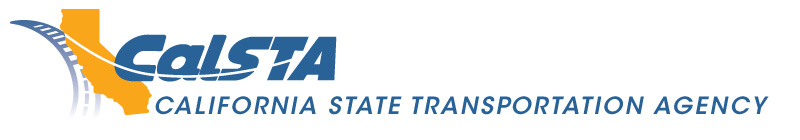 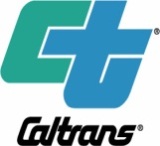 Transit and Intercity Rail Capital Program Fact SheetBackground and Funding:  The Transit and Intercity Rail Capital Program is one of several programs funded as part of 2014-15 State of California budget (by Senate Bill 852 and Senate Bill 862) that have a goal of reduced greenhouse gas emissions and achievement of other benefits.  These programs are funded by auction proceeds from the California Air Resource Board’s Cap-and-Trade Program, with proceeds deposited into the Greenhouse Gas Reduction Fund.  The following chart lists the programs funded by the Greenhouse Gas Reduction Fund, and the amount of each program’s funding in 2014-15, and as an ongoing share of Greenhouse Gas Reduction Funds, where applicable.  The Transit and Intercity Rail Capital Program will receive $25 million in 2014-15 and 10 percent of annual state Cap-and-Trade auction proceeds beginning in 2015-16.Legislative History:  Prior legislation established state goals to reduce greenhouse gas emissions and created tools to achieve these reductions.  Assembly Bill 32 (2006) set greenhouse gas reduction targets and authorized the Cap-and-Trade Program at the Air Resources Board Senate Bill 375 (2008) and Senate Bill 391 (2009) require sustainable communities strategies be included in regional transportation plans and the statewide transportation planAssembly Bill 3034 (2008) placed Proposition 1A before voters, which provides bond funding to reduce greenhouse gas emissions through rail investments, including the high-speed rail projectProgram Goals and Eligible Projects:  Senate Bill 862 created the Transit and Intercity Rail Capital Program and describes program goals and eligible projects.  Program goals include the reduction of greenhouse gas emissions, expanded rail service to increase ridership, the integration of different rail and bus systems, and improved rail safety.  Eligible projects include rail and bus capital projects, and operational improvements that result in increased ridership and reduced greenhouse gas emissions.Disadvantaged-Community Benefits:  Legislation Passed in 2011, Senate Bill 535, requires that programs funded from the Greenhouse Gas Reduction Fund result in benefits to disadvantaged communities.  The designation of “disadvantaged communities” is assigned to the California Environmental Protection Agency, and the establishment of guidelines for qualifying expenditures is assigned to the California Air Resources Board.  The Transit and Intercity Rail Capital Program will target grants so that at least 25 percent of program expenditures will benefit disadvantaged communities.Program Guidelines and Public Input:  Senate Bill 862 directs the California State Transportation Agency (CalSTA) to establish guidelines for the Transit and Intercity Rail Program.  CalSTA is holding public workshops to receive public input in August prior to writing draft guidelines.  Once draft guidelines are done, they will be shared with the Legislature and CalSTA will hold at least two additional public meetings prior to finalizing the guidelines.  CalSTA will also present draft guidelines for review by the Strategic Growth Council.  Roles and Responsibilities of State Agencies:  CalSTA will work with the Department of Transportation (Caltrans), and the California Transportation Commission (CTC) to implement this program.  Once guidelines are finalized, CalSTA and Caltrans will solicit applications and select projects.  The CTC will award the program of projects and manage project allocations.   Timeline:  The Administration will release draft guidelines for comment in the fall of 2014, with guidelines finalized and a solicitation for projects planned in the first half of calendar year 2015.Questions or comments may be directed to the Division of Rail and Mass Transportation at (916)653-3060.Written comments on TIRCP may be directed to tircpcomments@dot.ca.gov.CategoryDepartmentProgram2014-15On-goingHigh-Speed Rail AuthorityHigh-Speed Rail Project$250 m25%Sustainable Communities and Clean TransportationState Controller’s Office/CaltransLow Carbon Transit Operations Program$25 m5%CalSTA/CaltransTransit and Intercity Rail Capital Program$25 m10%Strategic Growth CouncilAffordable Housing and Sustainable Communities Program$130 m20%Air Resources BoardLow Carbon Transportation$200 mEnergy Efficiency and Clean EnergyDept. of Community Services and DevelopmentEnergy Efficiency Upgrades/Weatherization$75 mEnergy CommissionEnergy Efficiency for Public Buildings$20 mDept. of Food and AgricultureAgricultural Energy and Operational Efficiency$ 15 mNatural Resources and Waste DiversionDept. of Fish and WildlifeWetlands and Watershed Restoration$25 mDept. of Forestry and Fire protectionFire Prevention and Urban Forestry Projects$42 mCal RecycleWaste Diversion$25 m